Willkommen zurück!!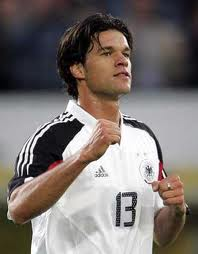 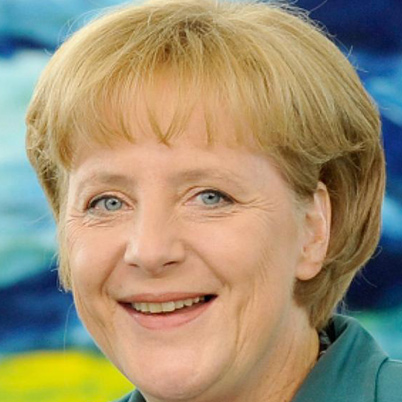 Deutsch 2 covers the following topics:weather/travelfood/restaurantclothes and shoppingbirthday/star signshome and furniture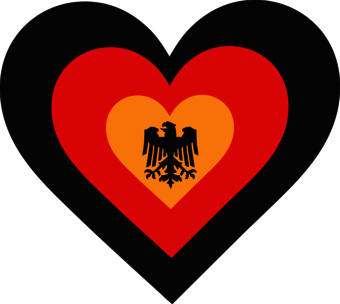 Classroom Expectations: Be preparedBe respectfulBe reasonableBE READY TO SPEAK LOTS OF DEUTSCH!*************************************************************Bring your binder to class every day, as well as your homework.  You need your binder by the end of the first week!You MAY NOT go back to your locker to get your materials or homework, so don’t ask.  You may use your phone or computer without my permission.  Please ask first!!!die Noten:Homework will be taken within a reasonable time if late for ½ credit.  Any work handed in that is illegible, unthoughtful or simply not up to my expectations will be given back to you to redo for credit.Projects lose one grade per day late.When absent, you are expected to visit my Schoology  page to see what we did in class.  All papers not online are kept in the plastic bins in class.Use of translators (not dictionaries) is considered cheating and you will receive a zero or loss of credit for the work that was translated.My email: eparenteau@shorian.orgI understand Frau Parenteau’s Deutsch 2 Syllabus and agree to comply with it throughout the year.  Unterschrift_________________________________________ Datum____________________